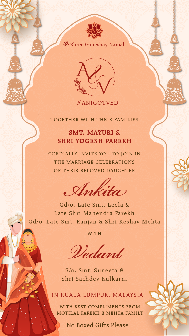 PAGE 1:God’s IconName of GodLogo email on happyinvites.co@gmail.com | Hashtag if anyTogether with their familiesName of Parents herecordially invite you to join inthe wedding celebrationsof their daughterName of Bride:Gd/o. Name of grandparents here:withName of Groom:Gs/o. Name of Grandparents here:S/o. Name of Parents here:Venue: only if destinationWith best compliments from,Name of Family hereNo Boxed Gifts Please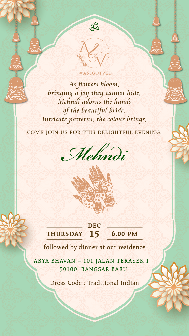 PAGE 2:As flowers bloom,bringing a joy they cannot hide,Mehndi adorns the handsof the beautiful bride.Intricate patterns, the colour brings.COME JOIN US FOR THE DELIGHTFUL EVENINGMehndiDAYDATETIMEVENUE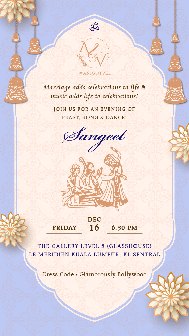 PAGE 3:Marriage adds celebrations to life &music adds life to celebrations!JOIN US FOR AN EVENING OFFEAST, SONG & DANCE!SangeetDAYDATETIMEVENUE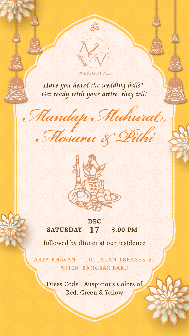 PAGE 4:Have you heard the wedding bells? Get ready with your attire, they tell!Mandap Muhurat,Mosaru & PithiDAYDATETIMEVENUE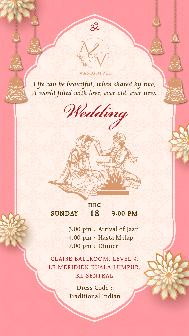 PAGE 5:Life can be beautiful, when shared by two,A world filled with love, ever old, ever new.WeddingDAYDATETIMEVENUE